1060606北中田野教事-雨災後情況/龍捲風來襲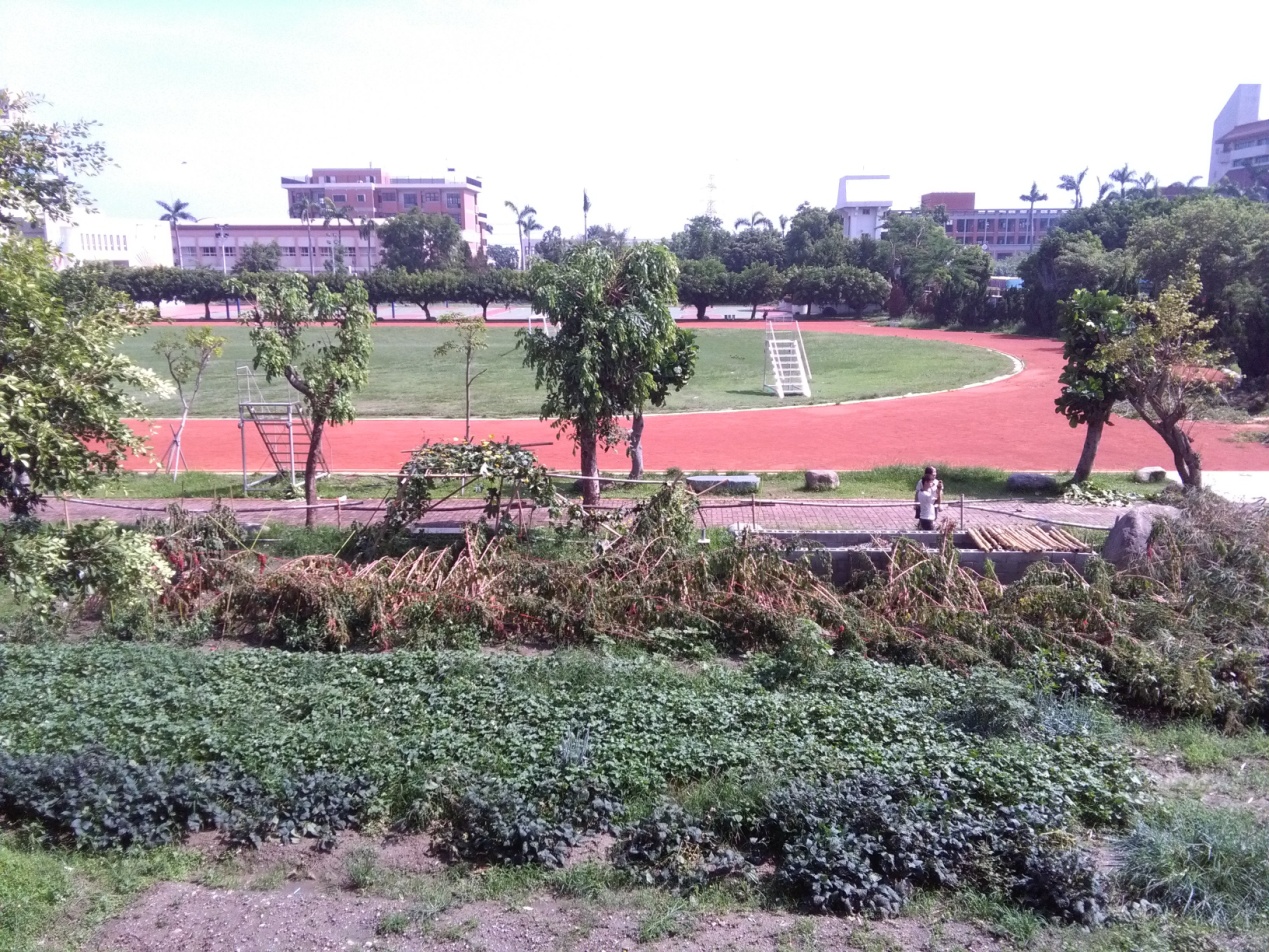 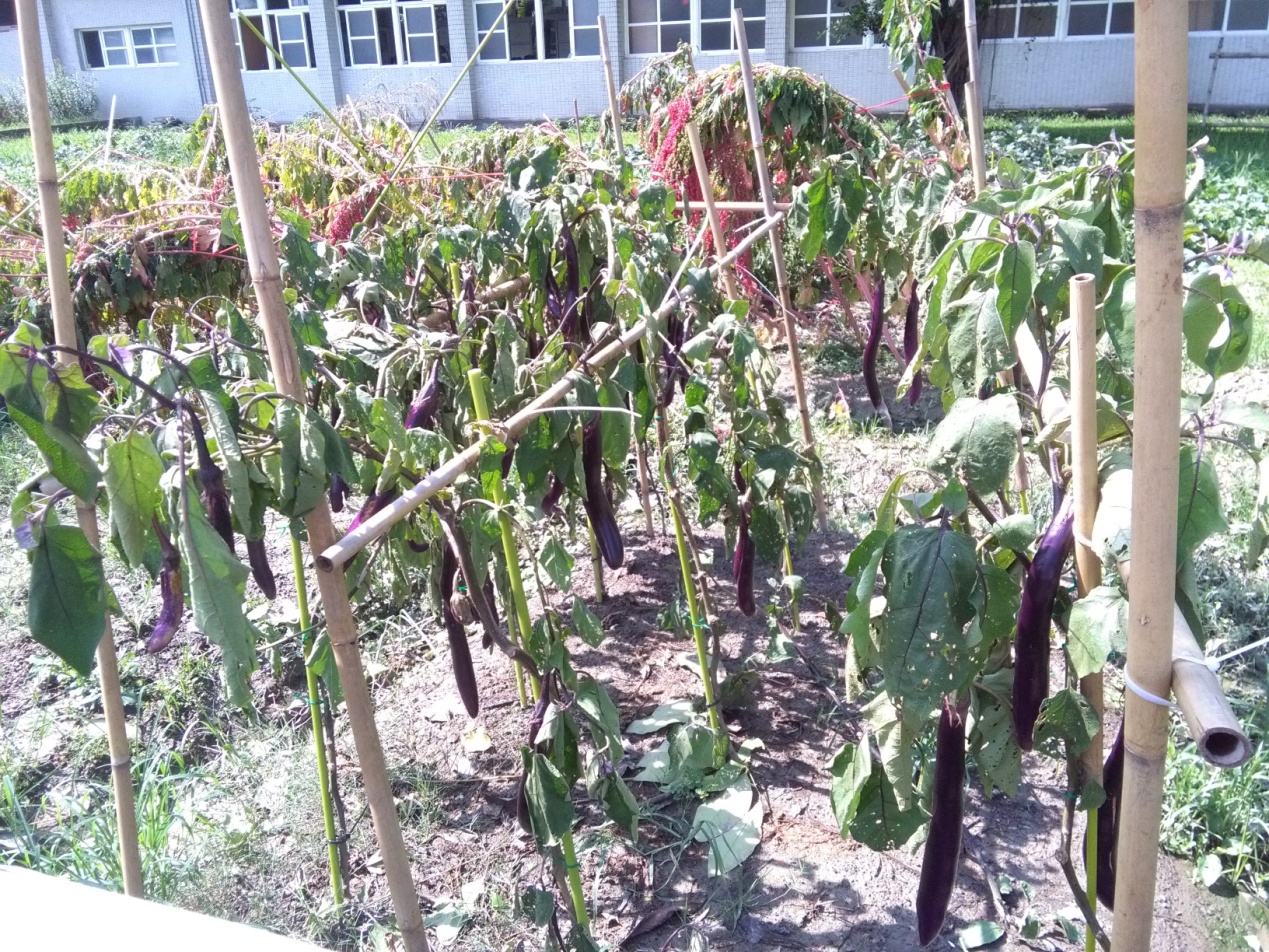 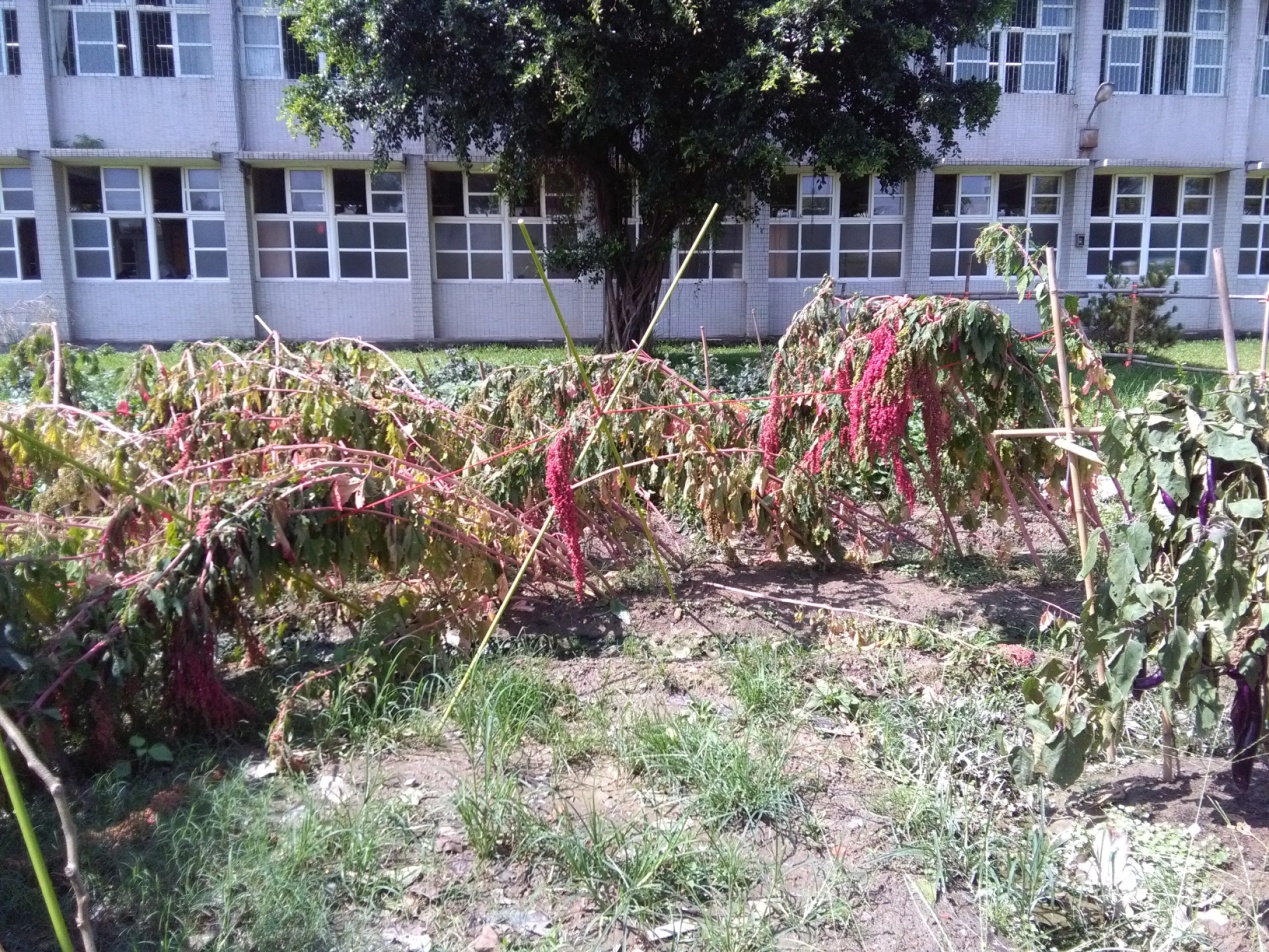 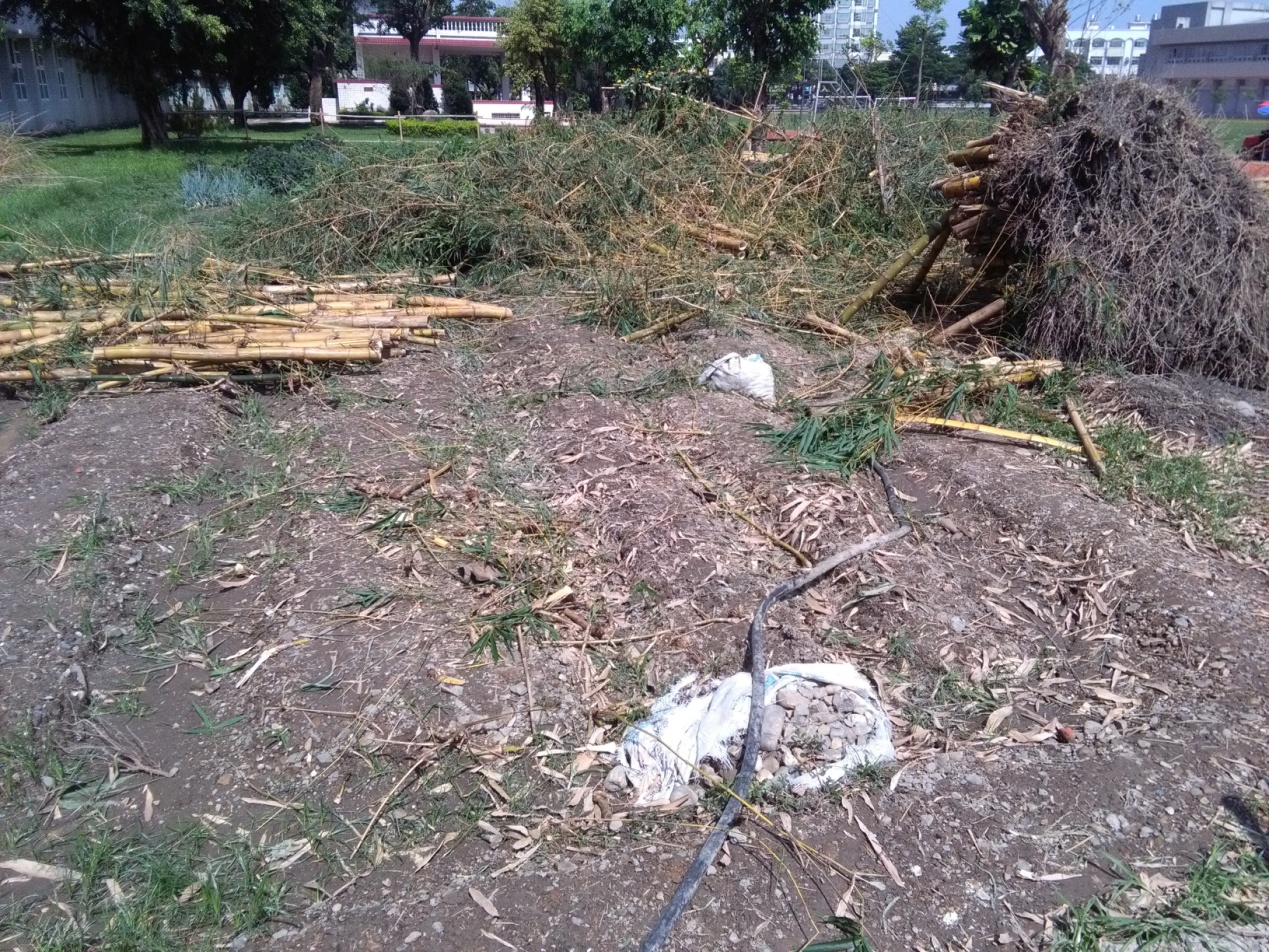 1060613蔡孟宏老師的北中田野教事(豪雨與風災過後)~復原情形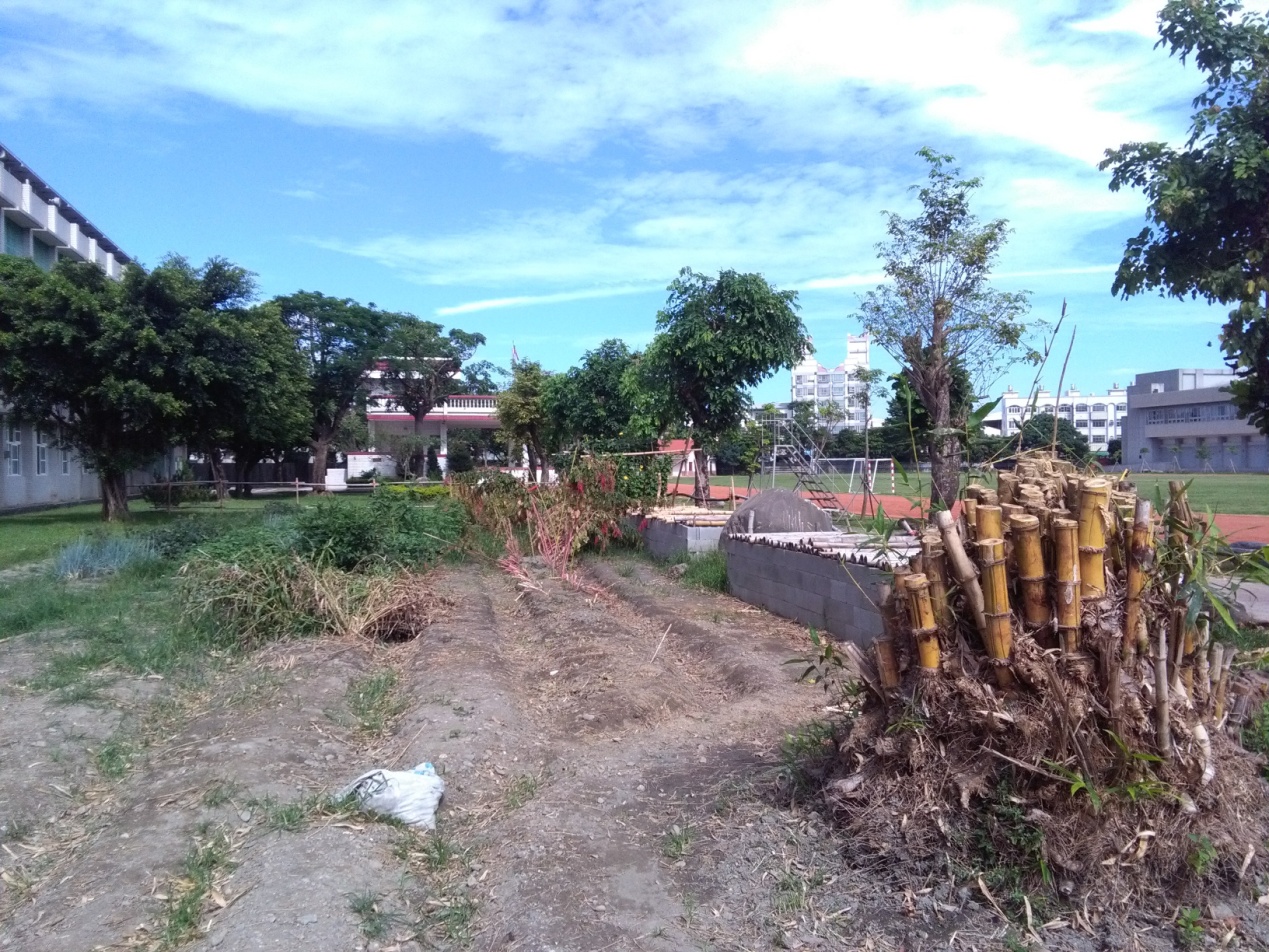 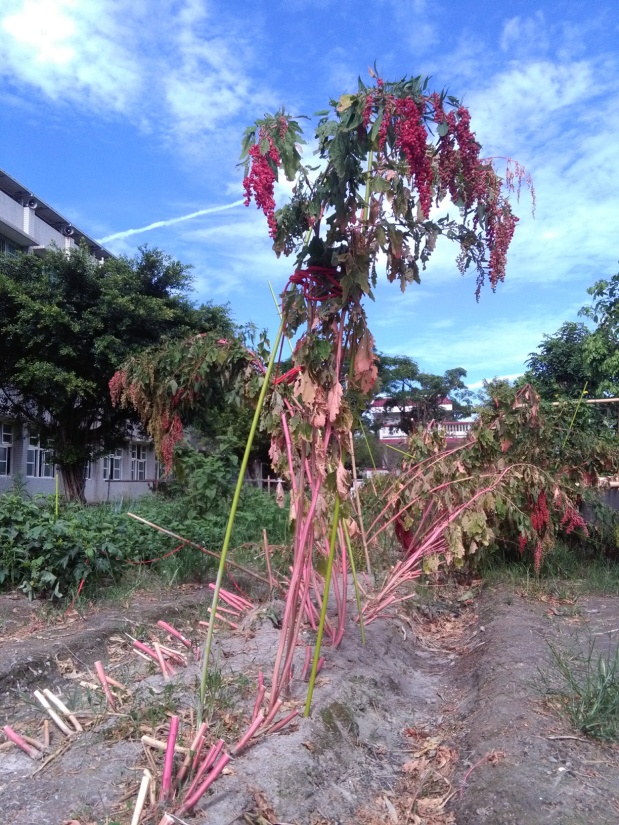 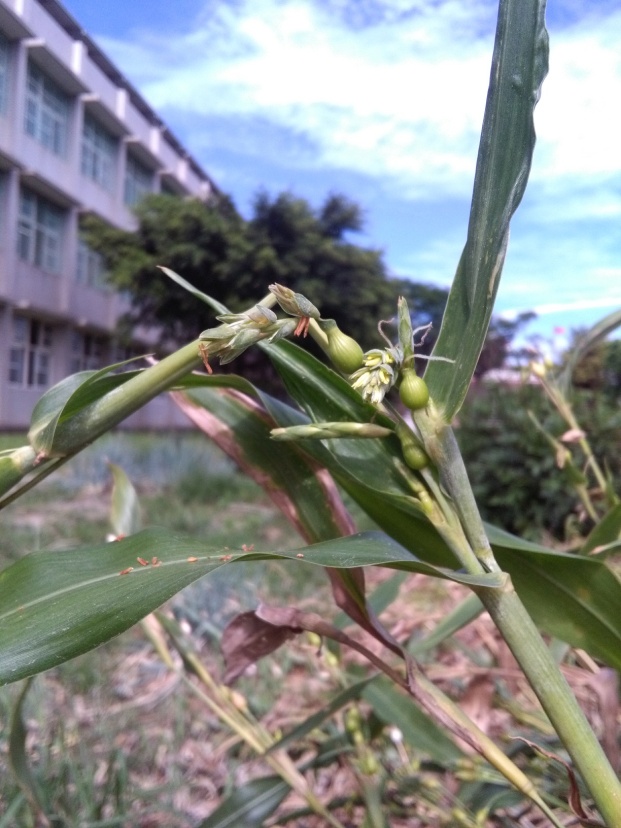 